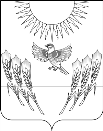 АДМИНИСТРАЦИЯ ВОРОБЬЕВСКОГО МУНИЦИПАЛЬНОГО РАЙОНА ВОРОНЕЖСКОЙ ОБЛАСТИП О С Т А Н О В Л Е Н И Е от   10 января 2017г.   №  3		 с. ВоробьевкаО внесении изменений в муниципальную программу Воробьевского муниципального района «Развитие пассажирского транспорта общего пользования Воробьевского муниципального района» на 2014-2017 годыВ соответствии с Решением Совета народных депутатов Воробьевского муниципального района «О районном бюджете на 2017 год и на плановый период 2018 и 2019 годов» от 28.12.2016 года № 59, администрация Воробьевского муниципального района п о с т а н о в л я е т:1. Внести в муниципальную программу Воробьевского муниципального района «Развитие пассажирского транспорта общего пользования Воробьевского муниципального района» на 2014-2017 годы утвержденную постановлением администрации Воробьевского муниципального района от 22 октября 2014 г  № 626 следующие изменения:1.1 Объем финансирования программы составляет 1954212тыс.руб.1.2. На реализацию программы планируется направить средства из бюджета Воробьевского муниципального района в 2017 году – 511000 тыс. рублей.2. Контроль за исполнением настоящего постановления оставляю за собой.Глава администрации муниципального районаМ.П. Гордиенко